The Cross Teaches About Being MistreatedLesson For Wednesday March 30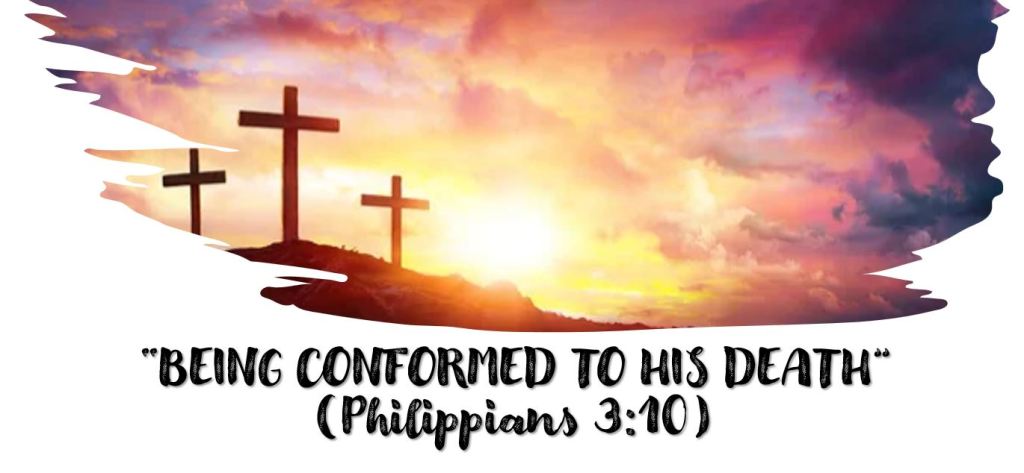 The example of Jesus:  “When He was reviled, did not revile in return; when He suffered, He did not threaten, but committed Himself to Him who judges righteously (1 Peter 2:23).WE MAY BE ABUSED AND MISTREATEDIn the context, what type of situation is Peter addressing specifically? (1 Peter 2:18-20)When might we face a similar mistreatment?What does it mean to suffer “because of conscience toward God” (2:18)Whose example are we to follow in such situations? (Study carefully 1 Peter 2:21-23)THE ABUSE AND MISTREATMENT OF JESUSWhat are some of the different types of suffering experienced by Jesus during his death and starting when he was arrested:Matthew 26:47 And while He was still speaking, behold, Judas, one of the twelve, with a great multitude with swords and clubs, came from the chief priests and elders of the people. 48 Now His betrayer had given them a sign, saying, “Whomever I kiss, He is the One; seize Him.” 49 Immediately he went up to Jesus and said, “Greetings, Rabbi!” and kissed Him. 50 But Jesus said to him, “Friend, why have you come?” Then they came and laid hands on Jesus and took Him.Matthew 26:57 And those who had laid hold of Jesus led Him away to Caiaphas the high priest, where the scribes and the elders were assembled. 58 But Peter followed Him at a distance to the high priest’s courtyard. And he went in and sat with the servants to see the end. 59 Now the chief priests, the elders, and all the council sought false testimony against Jesus to put Him to death, 60 but found none. Even though many false witnesses came forward, they found none. But at last two false witnesses came forward 61 and said, “This fellow said, ‘I am able to destroy the temple of God and to build it in three days.'” 62 And the high priest arose and said to Him, “Do You answer nothing? What is it these men testify against You?” 63 But Jesus kept silent. And the high priest answered and said to Him, “I put You under oath by the living God: Tell us if You are the Christ, the Son of God!” 64 Jesus said to him, “It is as you said. Nevertheless, I say to you, hereafter you will see the Son of Man sitting at the right hand of the Power, and coming on the clouds of heaven.” 65 Then the high priest tore his clothes, saying, “He has spoken blasphemy! What further need do we have of witnesses? Look, now you have heard His blasphemy! 66 “What do you think?” They answered and said, “He is deserving of death.” 67 Then they spat in His face and beat Him; and others struck Him with the palms of their hands,AdvertisementsReport this adMark 14:64 “You have heard the blasphemy! What do you think?” And they all condemned Him to be deserving of death. 65 Then some began to spit on Him, and to blindfold Him, and to beat Him, and to say to Him, “Prophesy!” And the officers struck Him with the palms of their hands.John 18:19 The high priest then asked Jesus about His disciples and His doctrine. 20 Jesus answered him, “I spoke openly to the world. I always taught in synagogues and in the temple, where the Jews always meet, and in secret I have said nothing. 21 “Why do you ask Me? Ask those who have heard Me what I said to them. Indeed they know what I said.” 22 And when He had said these things, one of the officers who stood by struck Jesus with the palm of his hand, saying, “Do You answer the high priest like that?” 23 Jesus answered him, “If I have spoken evil, bear witness of the evil; but if well, why do you strike Me?”Luke 22:63 Now the men who held Jesus mocked Him and beat Him. 64 And having blindfolded Him, they struck Him on the face and asked Him, saying, “Prophesy! Who is the one who struck You?” 65 And many other things they blasphemously spoke against Him.Luke 23:10 And the chief priests and scribes stood and vehemently accused Him. 11 Then Herod, with his men of war, treated Him with contempt and mocked Him, arrayed Him in a gorgeous robe, and sent Him back to Pilate. 12 That very day Pilate and Herod became friends with each other, for previously they had been at enmity with each other.John 19:1 So then Pilate took Jesus and scourged Him. 2 And the soldiers twisted a crown of thorns and put it on His head, and they put on Him a purple robe. 3 Then they said, “Hail, King of the Jews!” And they struck Him with their hands. 4 Pilate then went out again, and said to them, “Behold, I am bringing Him out to you, that you may know that I find no fault in Him.” 5 Then Jesus came out, wearing the crown of thorns and the purple robe. And Pilate said to them, “Behold the Man!”Mark 15:16 Then the soldiers led Him away into the hall called Praetorium, and they called together the whole garrison. 17 And they clothed Him with purple; and they twisted a crown of thorns, put it on His head, 18 and began to salute Him, “Hail, King of the Jews!” 19 Then they struck Him on the head with a reed and spat on Him; and bowing the knee, they worshiped Him. 20 And when they had mocked Him, they took the purple off Him, put His own clothes on Him, and led Him out to crucify Him.Mark 15:29 And those who passed by blasphemed Him, wagging their heads and saying, “Aha! You who destroy the temple and build it in three days, 30 “save Yourself, and come down from the cross!” 31 Likewise the chief priests also, mocking among themselves with the scribes, said, “He saved others; Himself He cannot save. 32 “Let the Christ, the King of Israel, descend now from the cross, that we may see and believe.” Even those who were crucified with Him reviled Him.Luke 23:33 And when they had come to the place called Calvary, there they crucified Him, and the criminals, one on the right hand and the other on the left. 34 Then Jesus said, “Father, forgive them, for they do not know what they do.” And they divided His garments and cast lots. 35 And the people stood looking on. But even the rulers with them sneered, saying, “He saved others; let Him save Himself if He is the Christ, the chosen of God.” 36 The soldiers also mocked Him, coming and offering Him sour wine, 37 and saying, “If You are the King of the Jews, save Yourself.”What impresses you most about the demeanor of Jesus during these abuses?What lesson do we learn from Matthew 27:14 and 54, and Luke 23:40-42?Share any thoughts or questions you may have in the reply box below.  Join us Wednesday on Facebook Live and Zoom for a review of this material.